VI. ŠACHOVÝ TURNAJ MLÁDEŽEpro registrované i neregistrované hráče narozené 1999 a mladší15. února 2014 v sobotu od 08:30 hod. v Městské knihovně Kamenický ŠenovŽáci budou hodnoceni ve dvou kategoriích.Mladší žáci do 10 let, starší žáci od 10 let do 15 let.Organizátor – Josef Řeháček pod záštitou města Kamenický ŠenovRozhodčí – Mareš OtaPříchod účastníků – 08 : 30 hodZačátek prvního kola cca 9 : 00 hodHrací systém - Švýcarský 2x15 minut na sedm kol dle pravidel FIDEStartovné: 20,-KčPřihlášky: do 13.2.2014 na adresu pepa.rehacek@seznam.cz, 8256@centrum.czPřípadně osobně v knihovněTurnaj bude započten LOK - rapidVyhlášení a dekorování vítězů, připraveny opět věcné ceny a upomínkové předměty.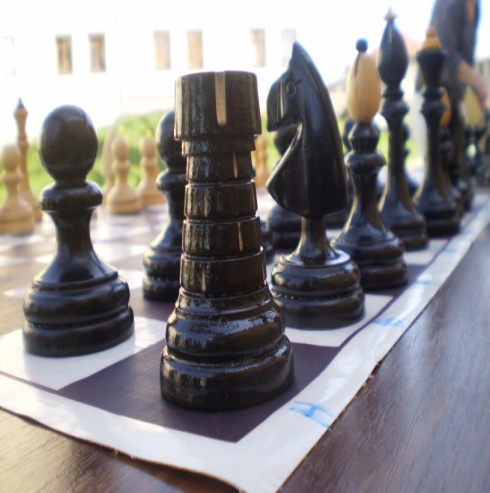 